METALESPositivo desempeño de las acciones del sector en la semana en el mercado local.ALUA cierra en $ 50,20 arriba el 3.61% respecto de la semana anterior.ERAR-TXAR cotiza en $ 38,75 con suba de 1.18%El oro cierra positivo en us$ 1.948,10  la onza troy (1 oz troy = 31.10 gramos) con suba de 0.37%.Menor tensión internacional y ligera recuperación del dólar.VALE cierra positiva en N.Y y en Buenos Aires.El cedear que la representa cierra en $ 753,00 subiendo 7.27% respecto del cierre semanal anterior y en N.Y. cierra en us$ 11.67 con suba de 3.83%.Se mantiene señales de compra en ALUA. En TXAR se activó señal de venta.Señal de compra en VALE el 08/05en us$ 8.50 vigilando caída por debajo de us$ 11.00.En el oro estamos comprados en us$ 1.600.EVOLUCION DE LOS ACTIVOS EN LA SEMANA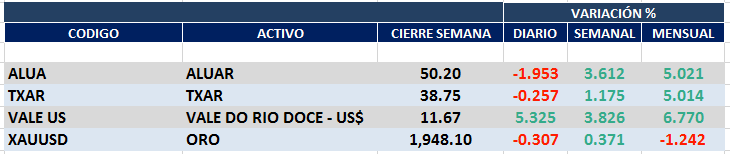 ALUA (Cierre al 11/09/2020 $ 50,20)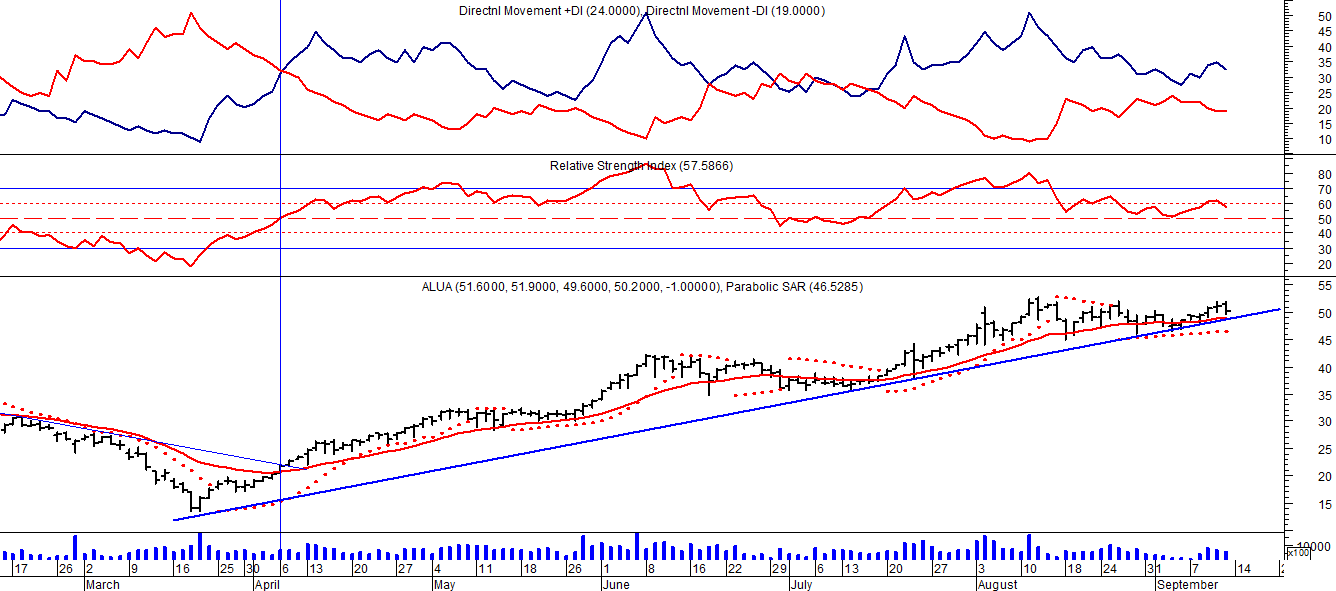 TXAR (Cierre al 11/09/2020 38,75)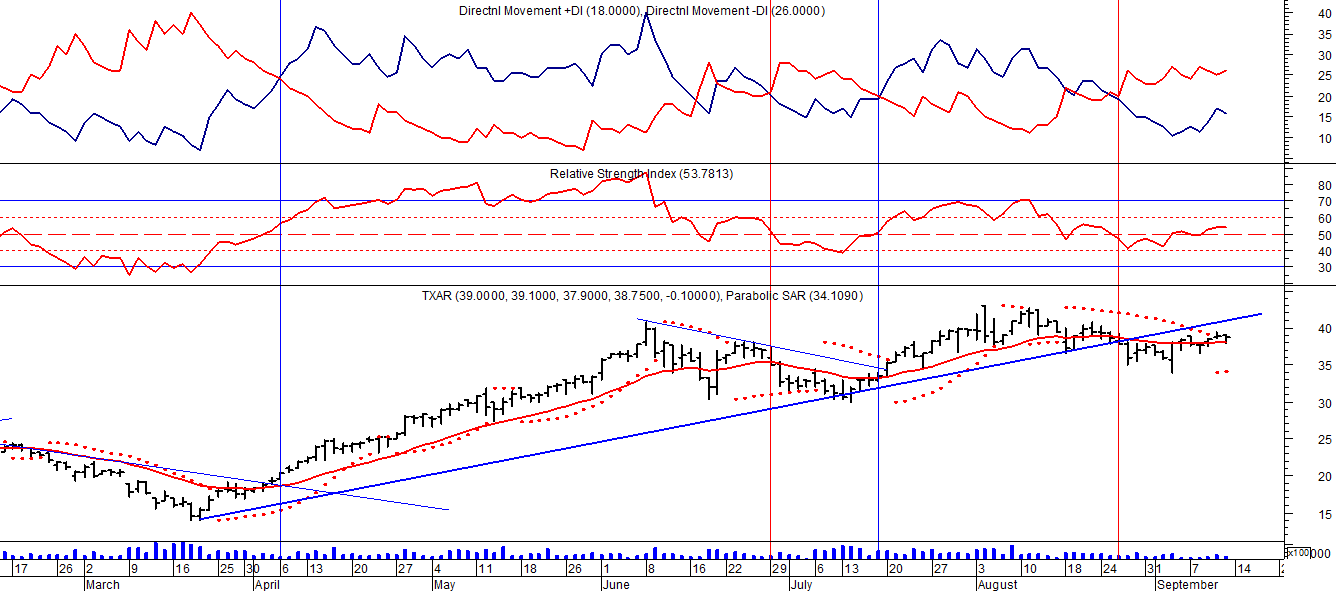 Señal de compra el 09/09 en $ 13,00.Señal de venta el 24/01 en $ 24,00.Señal de compra el 06/04 en $ 20,00.Señal de venta el 26/06 en $37,00.Señal de compra el 17/04 en $34,00.Señal de venta el 26/08 en $ 38,00.ORO (Cierre al 11/09/2020 US$ 1.948,10) 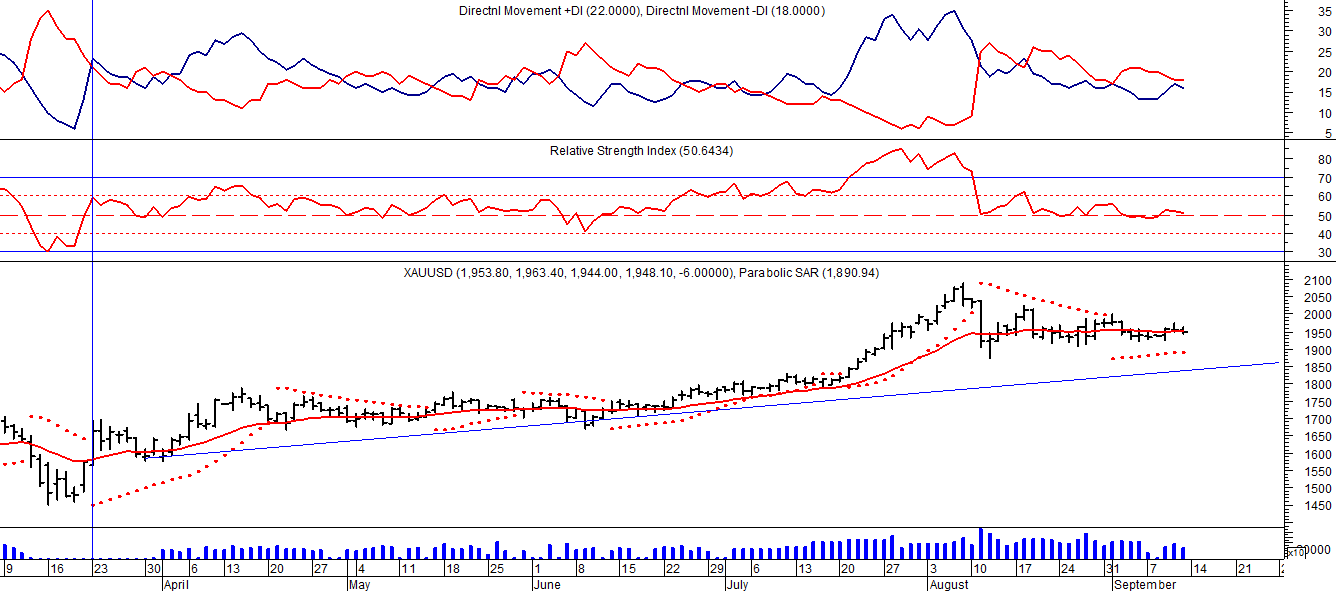 Señal de compra el 30/05 en us$ 1.300.Señal de venta el 06/09 en us$ 1.530.Señal de compra el 16/12 en us$ 1.480.Señal de venta el 12/03 en us$ 1.580.VALE ADR (Cierre al 11/09/2020 US$ 11.67) 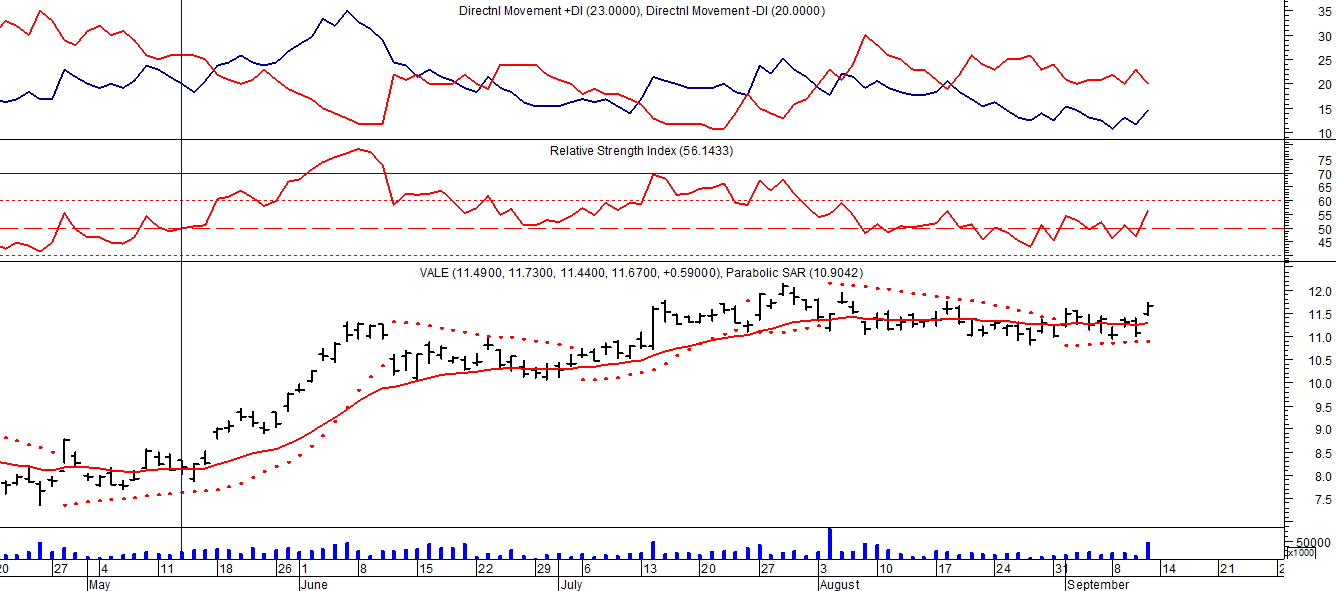 Señal de compra el 24/05 en us$ 12.00.Señal de venta el 24/07 en us$ 13.50.Señal de compra el 15/10 en us$ 11.50.Señal de venta el 11/11 en us$ 11.60.Señal de compra el 21/11 en us$ 11.40.Señal de venta el 24/01 en us$ 13.00.Señal de compra el 05/05 en us$ 8.50.Vigilar potencial señal de venta por debajo de us$ 11.00.